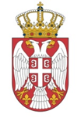 REPUBLIKA SRBIJANARODNA SKUPŠTINAOdbor za evropske integracije20 Broj: 06-2/233-1620. oktobar 2016. godineB e o g r a dZAPISNIK SEDME SEDNICE ODBORA ZA EVROPSKE INTEGRACIJE NARODNE SKUPŠTINE REPUBLIKE SRBIJESREDA, 19. OKTOBAR 2016. GODINE	Sednica je počela u 14.00 časova.Sednicom je predsedavala predsednica Odbora Marinika Tepić. Sednici su prisustvovali članovi Odbora Vesna Marković, Žarko Mićin, Marko Blagojević, Dušica Stojković, Zvonimir Đokić, Aleksandar Stevanović, Gordana Čomić i Elvira Kovač kao i zamenici članova Odbora Aleksandra Jerkov i Dubravka Filipovski. Sednici nisu prisustvovali članovi Odbora Biljana Pantić Pilja, Dragan Šormaz, Branko Ružić, Hadži Milorad Stošić, Muamer Bačevac i Petar Jojić.Sednici su prisustvovali i Tanja Miščević, šef pregovaračkog tima za vođenje pregovora o pristupanju RS EU, Ivan Vejvoda iz  pregovaračkog tima, i Marina Jovičević iz Ministarstva spoljnih poslova.  Na predlog predsednice Odbora, jednoglasno je usvojenDnevni redIzveštaj o pregovorima o pristupanju Republike Srbije Evropskoj uniji tokom predsedavanja Kraljevine Holandije (januar-jun 2016. godine), koji je podnela Vlada (broj 337-2047/16 od 14. septembra 2016. godine),Izveštaj o pregovorima o pristupanju Republike Srbije Evropskoj uniji za period jul/septembar 2016. godine, Određivanje članova Odbora za učešće na Interparlamentarnoj konferenciji: „Nediskriminacija osoba sa invaliditetom u zemljama proširenja EU“, koja će biti održana 28-29. novembra 2016. godine, u Evropskom parlamentu u Briselu,Razno.Tačka 1. i 2.Predsednica Odbora je predložila da šefica pregovaračkog tima zajedno predstavi oba izveštaja iz prve i druge tačke Dnevnog reda i dala reč T. Miščević, koja je informisala članove Odbora da je u periodu koji pokrivaju ova dva izveštaja Srbija otvorila dva važna pregovaračka poglavlja 23 i 24. Nakon toga, upoznala je članove Odbora sa načinima praćenja i izveštavanja za poglavlja 23 i 24. Do sada je usvojeno 27 izveštaja sa skrininga za pregovaračka poglavlja, od čega smo za 9 poglavlja dobili merila za otvaranje poglavlja a za ostala poglavlja smo pozvani da predamo pregovaračke pozicije. T. Miščević je obavestila članove Odbora da smo u ovom trenutku spremni da otvorimo poglavlja 5, 25 i 26, s tim da bi poglavlja 25 i 26 nakon otvaranja mogli odmah i da zatvorimo, uz napomenu da bi to bilo privremeno zatvaranje, dok se pregovori i u svim ostalim poglavljima ne zatvore. Nakon toga predstavila je dokle smo došli u pripremi za otvaranje svih ostalih pregovaračkih poglavlja. Navela je da je ostvarena dobra saradnja sa pregovaračkim timom Crne Gore, koja se trenutno nalazi malo ispred Srbije u procesu pregovora, tako da su nam njihova iskustva najkorisnija.U daljoj diskusiji u kojoj su učestovali M. Tepić, T. Miščević, D. Filipovski, A. Stevanović, A. Jerkov, D. Stojković, E. Kovač i G. Čomić, raspravljalo se o tome šta parlamentarci mogu da urede da pomognu proces pregovora, npr. kroz parlamentarnu diplomatiju, predloženo je da iniciramo saradnju sa parlamentom Estonije, a šefica pregovaračkog tima je ponudila tehničku podršku i  sve informacije koje su parlamentarcima potrebne kad organizujemo sastanke sa parlamentarcima iz zemalja EU. Takođe je predloženo je da ne licitiramo unapred broj poglavlja koja ćemo otvoriti u narednom periodu, a raspravljano je i o poglavlju 31 i usklađivanju naše spoljne politike sa spoljnom politikom EU, o internoj reviziji, o poglavlju 35, o potrebi da komuniciramo sa građanima o procesu pregovora sa EU, o tome kako povećati podršku mladih procesu evrointegracija, o posebnom Akcionom planu za ostvarivanje prava nacionalnih manjina, kao i o većoj medijskoj zastupljenosti procesa evrointegracija u medijima. Nakon što je zaključila diskusiju po prve dve tačke dnevnog reda predsednica Odbora je prvo stavila na glasanje Izveštaj o pregovorima o pristupanju Republike Srbije Evropskoj uniji tokom predsedavanja Kraljevine Holandije (januar-jun 2016. godine), koji je uvojen jednoglasno. Predsednica Odbora je stavila na glasanje i Izveštaj o pregovorima o pristupanju Republike Srbije Evropskoj uniji za period jul/septembar 2016. godine, koji je usvojen većinom glasova.Tačka 3.Predsednica Odbora je otvorila treću tačku Dnevnog reda Određivanje članova Odbora za učešće na Interparlamentarnoj konferenciji: „Nediskriminacija osoba sa invaliditetom u zemljama proširenja EU“, koja će biti održana 28-29. novembra 2016. godine, u Evropskom parlamentu u Briselu. M. Tepić je objasnila da se radi o Interparlamentarnoj konferenciji koja je namenjena članovima parlamenata zapadnog Balkana i Turske, uz učešće članova Evropskog parlamenta i drugih institucija Evropske unije. Iz svakog paralmenta učestvuje četvoročlana delegacija. Za ovu konferenciju delegaciju Narodne skupštine bi činili dva člana iz Odbora za evropske integracije i dva člana iz Odbora za ljudska i manjinska prava i ravnopravnost polova. Predložila je da dva člana iz Odbora za evropske integracije budu Marinika Tepić, predsednica Odbora i Žarko Mićin, član Odbora. Odbor je jednoglasno usvojio ovaj predlog.Tačka 4.Predsednica Odbora je otvorila četvrtu tačku Dnevnog reda Razno i predložila da ubuduće, pre nego što Odbor bude razmatrao predloge pregovaračkih pozicija, da se prethodno održe konsultacije članova Odbora, što bi olakšalo rad i odlučivanje na sednici Odbora na kojoj će se usvajati pregovaračke pozicije. Sednica je završena u 15:30 časova.Na sednici Odbora je vođen tonski zapis.SEKRETAR ODBORA                                                           PREDSEDNICA ODBORAAleksandar Đorđević				               	     Marinika Tepić